АБДЫРАЕВА БАКТЫГУЛЬ РАХМАТТИЛАЕВНА 
Ошский государственный университет,
Медицинский факультет (Ош) 
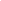 ЖОЛДОШЕВ САПАРБАЙ ТЕЗЕКБАЕВИЧ 
Ошский государственный университет,
институт медицинских проблем южного отделения национальной академии наук Кыргызской Республики, кафедра эпидемиологии, микробиологии и инфекционных болезней, Ошская межобластная объединенная клиническая больница (Ош) 
ТАЙЧИЕВ ИМАМНГАЗАР ТАЙЧИЕВИЧ 
Ошский государственный университет,
медицинский факультет, кафедра эпидемиологии, микробиологии, инфекционных болезней (Ош) 
САТЫБАЛДЫЕВ ДАНИЯР САТЫБАЛДЫЕВИЧ 
Ошский государственный университет,
медицинский факультет, кафедра "эпидемиологии, микробиологии с курсом инфекционных болезней" (Ош) 
ЗАИРОВА ИНДИРА ТАБАЛДЫЕВНА 
Ошский государственный университет,
Медицинский факультет (Ош) 
№ПубликацияЦитирований1ДИНАМИКА ЛАБОРАТОРНЫХ ПОКАЗАТЕЛЕЙ У БОЛЬНЫХ С ВИРУСНЫМ ГЕПАТИТОМ С НА ФОНЕ ГИПЕРТИРЕОЗА
Арипова Г.А., Абдыраева Б.Р.
В сборнике: Новое слово в науке: стратегии развития. Сборник материалов IV Всероссийской научно-практической конференции с международным участием. 2018. С. 29-33.02РАСПРОСТРАНЕННОСТЬ ВИЧ-ИНФЕКЦИИ У ДЕТЕЙ НА ПРИМЕРЕ ОШСКОЙ ОБЛАСТИ КИРГИЗСКОЙ РЕСПУБЛИКИ
Абдыраева Б.Р., Бугубаева М.М., Мамаев Т.М., Жолдошев С.Т., Нарматова Э.Б.
Санитарный врач. 2018. № 2. С. 30-37.03ОСОБЕННОСТИ ЭПИДЕМИЧЕСКОГО ПРОЦЕССА ВИЧ-ИНФЕКЦИИ В ОШСКОЙ ОБЛАСТИ КИРГИЗСТАНА
Мамаев Т.М., Жолдошев С.Т., Абдыраева Б.Р., Нарматова Э.Б., Бугубаева М.М., Сатыбалдиев М.М.
Санитарный врач. 2018. № 7. С. 36-41.04АНАЛИЗ ЭПИДЕМИОЛОГИЧЕСКОЙ СИТУАЦИИ КОИНФЕКЦИИ ВИЧ + ТУБЕРКУЛЕЗ В ОШСКОЙ ОБЛАСТИ КИРГИЗСКОЙ РЕСПУБЛИКИ
Абдыраева Б.Р., Бугубаева М.М., Мамаев Т.М., Жолдошев С.Т., Нарматова Э.Б.
Санитарный врач. 2018. № 3. С. 43-49.05ЭПИДЕМИОЛОГИЧЕСКИЙ АНАЛИЗ МАССОВОЙ ВСПЫШКИ ПИЩЕВОГО БОТУЛИЗМА В КАРАСУЙСКОМ РАЙОНЕ ОШСКОЙ ОБЛАСТИ КИРГИЗСКОЙ РЕСПУБЛИКИ
Тайчиев И.Т., Салиева С.Т., Жолдошев С.Т., Абдыраева Б.А., Орозбаева С.М.
Санитарный врач. 2018. № 5. С. 52-56.06ИЗУЧЕНИЕ УРОВНЕЙ ТИРЕОИДНЫХ ГОРМОНОВ У БОЛЬНЫХ ГИПОТИРЕОЗОМ НА ФОНЕ ВИРУСНОГО ГЕПАТИТА С
Арипова Г.А., Абдыраева Б.Р., Жолдошев С.Т.
Санитарный врач. 2018. № 4. С. 60-65.07КЛИНИКО-ФУНКЦИОНАЛЬНЫЕ ПРОЯВЛЕНИЯ ПИЩЕВОГО БОТУЛИЗМА В ЮЖНОМ РЕГИОНЕ КИРГИЗСКОЙ РЕСПУБЛИКИ
Салиева С.Т., Жолдошев С.Т., Абдыраева Б.Р., Жарматова Т.Д., Мурзакулова А.Б., Закирова Ж.С., Ташов К.Э.
Санитарный врач. 2018. № 4. С. 73-79.08ОСОБЕННОСТИ ЭПИДЕМИОЛОГИЧЕСКОГО ПРОЯВЛЕНИЯ СОВРЕМЕННОЙ СИБИРСКОЙ ЯЗВЫ В КЫРГЫЗСКОЙ РЕСПУБЛИКЕ
Тайчиев И.Т., Жолдошов С.Т., Абдыраева Б.Р., Туташева А.Т., Сейдалимова Д.Т.
Медицина Кыргызстана. 2018. Т. 1. № 2. С. 118-121.09ЭПИДЕМИОЛОГИЧЕСКОЕ ПРОЯВЛЕНИЕ ЭПИЗОТИКИ ПРИРОДНО-ОЧАГОВЫХ ЗООНОЗОВ ОШСКОЙ ОБЛАСТИ
Тайчиев И.Т., Жолдошев С.Т., Абдыраева Б.Р., Туташева А.Т., Сейдалимова Д.С.
Медицина Кыргызстана. 2018. Т. 1. № 1. С. 82-84.010ОЦЕНКА ФИЗИЧЕСКОГО РАЗВИТИЯ ДЕТЕЙ РАННЕГО ВОЗРАСТА, РОЖДЕННЫХ ОТ ВИЧ-ИНФИЦИРОВАННЫХ МАТЕРЕЙ
Бугубаева М.М., Абдыраева Б.Р., Нарматова Э.Б.
Медицина Кыргызстана. 2018. Т. 1. № 2. С. 97-102.011РАССЛЕДОВАНИЕ ВСПЫШКИ ПИЩЕВОЙ ТОКСИКОИНФЕКЦИИ, ВЫЗВАННОЙ PROTEUS MIRABILIS, В БАЗАР-КУРГАНСКОМ РАЙОНЕ ЖАЛАЛ-АБАДСКОЙ ОБЛАСТИ КИРГИЗСКОЙ РЕСПУБЛИКИ
Темиров Н.М., Абдыраева Б.Р., Жолдошев С.Т., Абдикеримов М.М.
Санитарный врач. 2017. № 11. С. 36-41.012АНАЛИЗ ЛЕТАЛЬНЫХ ИСХОДОВ И СМЕРТНОСТИ БОЛЬНЫХ ВИЧ-ИНФЕКЦИЕЙ В ОШСКОЙ ОБЛАСТИ КИРГИЗСКОЙ РЕСПУБЛИКИ
Мамаев Т.М., Жолдошев С.Т., Нарматова Э.Б., Абдыраева Б.Р., Мамаджанов А.Н.
Санитарный врач. 2016. № 9. С. 26-31.013ЭТИОТРОПНЫЙ ПОДХОД В АНАЛИЗЕ И ДИАГНОСТИКЕ БОТУЛИЗМА И ПИЩЕВОЙ ТОКСИКОИНФЕКЦИЙ
Салиева С.Т., Кудайбердиева Ж.И., Жолдошев С.Т., Абдыраева Б.Р., Мурзакулова А.Б., Ташов К.Э.
Успехи современной науки. 2016. Т. 10. № 11. С. 54-60.414ОЦЕНКА ЭФФЕКТИВНОСТИ И ПРИВЕРЖЕННОСТИ К АНТИРЕТРОВИРУСНОЙ ТЕРАПИИ У ЖЕНЩИН И ДЕТЕЙ С ВИЧ-ИНФЕКЦИЕЙ
Абдыраева Б.Р.
Вестник КГМА им. И.К. Ахунбаева. 2015. № 1 (1). С. 54-58.0№ПубликацияЦитирований1МОНИТОРИНГ И ОЦЕНКА СОСТОЯНИЯ СИСТЕМЫ ИНФЕКЦИОННОГО КОНТРОЛЯ В ЖАЛАЛ-АБАДСКОЙ ОБЛАСТНОЙ КЛИНИЧЕСКОЙ БОЛЬНИЦЕ КИРГИЗСКОЙ РЕСПУБЛИКИ
Темиров Н.М., Темирова В.Н., Жолдошев С.Т.
Санитарный врач. 2018. № 9. С. 22-28.02МОНИТОРИНГ И ОЦЕНКА СОСТОЯНИЯ СИСТЕМЫ ИНФЕКЦИОННОГО КОНТРОЛЯ В СТОМАТОЛОГИЧЕСКОЙ ПОЛИКЛИНИКЕ ЦЕНТРА СЕМЕЙНОЙ МЕДИЦИНЫ ГОРОДА ЖАЛАЛ-АБАД КИРГИЗСКОЙ РЕСПУБЛИКИ
Темиров Н.М., Темирова В.Н., Жолдошев С.Т.
Санитарный врач. 2018. № 8. С. 23-28.03РАСПРОСТРАНЕННОСТЬ ВИЧ-ИНФЕКЦИИ У ДЕТЕЙ НА ПРИМЕРЕ ОШСКОЙ ОБЛАСТИ КИРГИЗСКОЙ РЕСПУБЛИКИ
Абдыраева Б.Р., Бугубаева М.М., Мамаев Т.М., Жолдошев С.Т., Нарматова Э.Б.
Санитарный врач. 2018. № 2. С. 30-37.04ВАРИАНТЫ ТЕЧЕНИЯ И ИСХОДЫ ХРОНИЧЕСКОГО ГЕПАТИТА С И ЦИРРОЗА ПЕЧЕНИ ПРИ ИХ ЕСТЕСТВЕННОМ ТЕЧЕНИИ
Канатбекова А.К., Абдикеримова М.М., Абдикеримов М.М., Жолдошев С.Т.
Санитарный врач. 2018. № 1. С. 32-38.05ОСОБЕННОСТИ ЭПИДЕМИЧЕСКОГО ПРОЦЕССА ВИЧ-ИНФЕКЦИИ В ОШСКОЙ ОБЛАСТИ КИРГИЗСТАНА
Мамаев Т.М., Жолдошев С.Т., Абдыраева Б.Р., Нарматова Э.Б., Бугубаева М.М., Сатыбалдиев М.М.
Санитарный врач. 2018. № 7. С. 36-41.06АНАЛИЗ ЭПИДЕМИОЛОГИЧЕСКОЙ СИТУАЦИИ КОИНФЕКЦИИ ВИЧ + ТУБЕРКУЛЕЗ В ОШСКОЙ ОБЛАСТИ КИРГИЗСКОЙ РЕСПУБЛИКИ
Абдыраева Б.Р., Бугубаева М.М., Мамаев Т.М., Жолдошев С.Т., Нарматова Э.Б.
Санитарный врач. 2018. № 3. С. 43-49.07ЭПИДЕМИОЛОГИЧЕСКИЙ АНАЛИЗ МАССОВОЙ ВСПЫШКИ ПИЩЕВОГО БОТУЛИЗМА В КАРАСУЙСКОМ РАЙОНЕ ОШСКОЙ ОБЛАСТИ КИРГИЗСКОЙ РЕСПУБЛИКИ
Тайчиев И.Т., Салиева С.Т., Жолдошев С.Т., Абдыраева Б.А., Орозбаева С.М.
Санитарный врач. 2018. № 5. С. 52-56.08ИЗУЧЕНИЕ УРОВНЕЙ ТИРЕОИДНЫХ ГОРМОНОВ У БОЛЬНЫХ ГИПОТИРЕОЗОМ НА ФОНЕ ВИРУСНОГО ГЕПАТИТА С
Арипова Г.А., Абдыраева Б.Р., Жолдошев С.Т.
Санитарный врач. 2018. № 4. С. 60-65.09КЛИНИКО-ФУНКЦИОНАЛЬНЫЕ ПРОЯВЛЕНИЯ ПИЩЕВОГО БОТУЛИЗМА В ЮЖНОМ РЕГИОНЕ КИРГИЗСКОЙ РЕСПУБЛИКИ
Салиева С.Т., Жолдошев С.Т., Абдыраева Б.Р., Жарматова Т.Д., Мурзакулова А.Б., Закирова Ж.С., Ташов К.Э.
Санитарный врач. 2018. № 4. С. 73-79.010ОСОБЕННОСТИ ЭПИДЕМИОЛОГИЧЕСКОГО ПРОЯВЛЕНИЯ СОВРЕМЕННОЙ СИБИРСКОЙ ЯЗВЫ В КЫРГЫЗСКОЙ РЕСПУБЛИКЕ
Тайчиев И.Т., Жолдошов С.Т., Абдыраева Б.Р., Туташева А.Т., Сейдалимова Д.Т.
Медицина Кыргызстана. 2018. Т. 1. № 2. С. 118-121.011ЭПИДЕМИОЛОГИЧЕСКОЕ ПРОЯВЛЕНИЕ ЭПИЗОТИКИ ПРИРОДНО-ОЧАГОВЫХ ЗООНОЗОВ ОШСКОЙ ОБЛАСТИ
Тайчиев И.Т., Жолдошев С.Т., Абдыраева Б.Р., Туташева А.Т., Сейдалимова Д.С.
Медицина Кыргызстана. 2018. Т. 1. № 1. С. 82-84.012ОЦЕНКА КЛИНИЧЕСКОЙ ЭФФЕКТИВНОСТИ ГЕПАТОПРОТЕКТОРА "ВИНГИС" В ЛЕЧЕНИИ БОЛЬНЫХ С ВИРУСНЫМ ГЕПАТИТОМ
Абдикеримов М.М., Мусаева У.Б., Жолдошев С.Т.
В сборнике: Applied and Fundamental Studies. Proceedings of the 12th International Academic Conference. 2017. С. 8-23.013ОЦЕНКА ЭФФЕКТИВНОСТИ УЛЬТРАФИОЛЕТОВОГО БАКТЕРИЦИДНОГО ОБЛУЧЕНИЯ В СТАЦИОНАРЕ ЖАЛАЛ- АБАДСКОГО ЦЕНТРА БОРЬБЫ С ТУБЕРКУЛЕЗОМ ИМ. Р.Г. БАУЭРА
Темиров Н.М., Жолдошев С.Т.
Санитарный врач. 2017. № 1. С. 20-24.014АНАЛИЗ И ОЦЕНКА ЭПИДЕМИЧЕСКОГО ПРОЦЕССА И КЛИНИКО-ГЕМАТОЛОГИЧЕСКАЯ ХАРАКТЕРИСТИКА БРЮШНОГО ТИФА НА ТЕРРИТОРИИ ЖАЛАЛ-АБАДСКОЙ ОБЛАСТИ КИРГИЗСКОЙ РЕСПУБЛИКИ В 2000-2015 ГГ
Закирова Ж.С., Жолдошев С.Т., Баястанова А.А., Ташов К.Э., Самиева С.С.
Санитарный врач. 2017. № 4. С. 35-42.015МИКРОЭКОЛОГИЧЕСКИЕ НАРУШЕНИЯ КИШЕЧНИКА У БОЛЬНЫХ БРЮШНЫМ ТИФОМ
Жолдошев С.Т.
Санитарный врач. 2017. № 1. С. 36.016МИКРОЭКОЛОГИЧЕСКИЕ НАРУШЕНИЯ КИШЕЧНИКА У БОЛЬНЫХ БРЮШНЫМ ТИФОМ
Закирова Ж.С., Жолдошев С.Т., Баястанова А.А., Ташов К.Э., Самиева С.С.
Санитарный врач. 2017. № 1. С. 36-40.017РАССЛЕДОВАНИЕ ВСПЫШКИ ПИЩЕВОЙ ТОКСИКОИНФЕКЦИИ, ВЫЗВАННОЙ PROTEUS MIRABILIS, В БАЗАР-КУРГАНСКОМ РАЙОНЕ ЖАЛАЛ-АБАДСКОЙ ОБЛАСТИ КИРГИЗСКОЙ РЕСПУБЛИКИ
Темиров Н.М., Абдыраева Б.Р., Жолдошев С.Т., Абдикеримов М.М.
Санитарный врач. 2017. № 11. С. 36-41.018ЗАБОЛЕВАНИЯ СЛЮННЫХ ЖЕЛЕЗ
Ешиев А.М., Жолдошов С.Т., Мамажакып уулу Ж., Мырзашева Н.М., Ешиев Д.А.
Международный журнал экспериментального образования. 2017. № 2. С. 54-55.019ЭПИДЕМИОЛОГИЧЕСКАЯ ХАРАКТЕРИСТИКА БОТУЛИЗМА ЮЖНОГО РЕГИОНА КЫРГЫЗСКОЙ РЕСПУБЛИКИ
Салиева С.Т., Жолдошев С.Т.
Журнал инфектологии. 2017. Т. 9. № 2. С. 65.120АССОЦИИРОВАННЫЕ ИНФЕКЦИИ В ПАТОЛОГИИ МОЧЕПОЛОВЫХ ОРГАНОВ И РОЛЬ УРОГЕНИТАЛЬНЫХ ИНФЕКЦИЙ В РАЗВИТИИ ИНФЕРТИЛЬНОСТИ У МУЖЧИН ОШСКОЙ ОБЛАСТИ КЫРГЫЗСКОЙ РЕСПУБЛИКИ
Эшбаев А.А., Мирзакулов Д.С., Жолдошев С.Т.
Здравоохранение Кыргызстана. 2017. № 2. С. 67-70.021ОРГАНИЗАЦИЯ И УПРАВЛЕНИЕ МАРКЕТИНГОМ В ОБРАЗОВАТЕЛЬНОМ УЧРЕЖДЕНИИ
Артыкбаева С.Ж., Сайдалимова Д.М., Жолдошев С.Т.
В сборнике: Теоретические и методологические проблемы современного образования. материалы XXV Международной научно-практической конференции. 2016. С. 13-17.022КЛИНИКО-ЭПИДЕМИОЛОГИЧЕСКАЯ И ЛАБОРАТОРНАЯ ХАРАКТЕРИСТИКА БРЮШНОГО ТИФА
Закирова Ж.С., Жолдошев С.Т., Абдикеримов М.М.
В мире научных открытий. 2016. № 6 (78). С. 10-23.123СТРАТЕГИЯ ПРОФИЛАКТИКИ ВИЧ-ИНФЕКЦИИ В ОШСКОЙ ОБЛАСТИ КЫРГЫЗСКОЙ РЕСПУБЛИКИ
Мамаев Т.М., Жолдошев С.Т., Дурусбеков А., Мамаджанов А.
В мире научных открытий. 2016. № 2 (74). С. 120-130.224ДЕСКРИПТИВНЫЙ АНАЛИЗ ЭПИДЕМИОЛОГИИ РАЗЛИЧНЫХ БОЛЕЗНЕЙ НАСЕЛЕНИЯ ОШСКОЙ ОБЛАСТИ КЫРГЫЗСКОЙ РЕСПУБЛИКИ
Тайчиев И.Т., Жолдошов С.Т., Турусбекова А.К., Сатыбалдыев Д.С.
В мире научных открытий. 2016. № 2 (74). С. 131-138.025АНАЛИЗ КАЧЕСТВА МЕДИЦИНСКОЙ ПОМОЩИ В СТАЦИОНАРАХ ОШСКОЙ ОБЛАСТИ КЫРГЫЗСКОЙ РЕСПУБЛИКИ
Мурзалиев М.Т., Исмаилов А.А., Жолдошев С.Т.
В мире научных открытий. 2016. № 3 (75). С. 27-47.326ОСОБЕННОСТИ ИЗМЕНЕНИЙ ПОКАЗАТЕЛЕЙ КРОВИ У ЛИЦ ПОЖИЛОГО И СТАРЧЕСКОГО ВОЗРАСТА В ЗАВИСИМОСТИ ОТ СЕЗОНА ГОДА
Жалалова Г.Т., Жолдошев С.Т.
Молодой ученый. 2016. № 10 (114). С. 477-483.027АНАЛИЗ СИСТЕМЫ СЕРОЛОГИЧЕСКОГО НАДЗОРА ЗА ВИЧ-ИНФЕКЦИЕЙ В ОШСКОЙ ОБЛАСТИ
Мамаев Т.М., Жолдошев С.Т., Нарматова Э.Б.
Санитарный врач. 2016. № 10. С. 17-22.028ОСОБЕННОСТИ КЛИНИЧЕСКОГО ТЕЧЕНИЯ И ИСХОДОВ ОСТРОГО ГЕПАТИТА С
Абдикеримов М.М., Абдикеримова М.М., Жолдошев С.Т.
Санитарный врач. 2016. № 8. С. 26-31.029АНАЛИЗ ЛЕТАЛЬНЫХ ИСХОДОВ И СМЕРТНОСТИ БОЛЬНЫХ ВИЧ-ИНФЕКЦИЕЙ В ОШСКОЙ ОБЛАСТИ КИРГИЗСКОЙ РЕСПУБЛИКИ
Мамаев Т.М., Жолдошев С.Т., Нарматова Э.Б., Абдыраева Б.Р., Мамаджанов А.Н.
Санитарный врач. 2016. № 9. С. 26-31.030ИЗМЕНЕНИЕ ПОКАЗАТЕЛЕЙ УГЛЕВОДНОГО ОБМЕНА У ЛИЦ ПОЖИЛОГО И СТАРЧЕСКОГО ВОЗРАСТА В ЗАВИСИМОСТИ ОТ СЕЗОНА ГОДА
Жалалова Г.Т., Жолдошев С.Т.
Санитарный врач. 2016. № 8. С. 48-52.031ВЛИЯНИЕ СЕЗОНА ГОДА НА ИЗМЕНЕНИЕ ЛАБОРАТОРНЫХ ПОКАЗАТЕЛЕЙ ПРИ ФУНКЦИОНАЛЬНОМ ИССЛЕДОВАНИИ ПЕЧЕНИ У ЛИЦ ПОЖИЛОГО И СТАРЧЕСКОГО ВОЗРАСТА
Жалалова Г.Т., Жолдошев С.Т.
Санитарный врач. 2016. № 7. С. 53-59.032СРАВНИТЕЛЬНАЯ ХАРАКТЕРИСТИКА ГОРМОНАЛЬНОГО СТАТУСА У БОЛЬНЫХ ХГС
Абдикеримов М.М., Жолдошев С.Т.
Международный журнал прикладных и фундаментальных исследований. 2016. № 1-1. С. 29-31.033ЭПИДЕМИОЛОГИЧЕСКАЯ ХАРАКТЕРИСТИКА РАСПРОСТРАНЕНИЯ ВИЧ-ИНФЕКЦИИ В ПОПУЛЯЦИИ ИНЪЕКЦИОННЫХ НАРКОПОТРЕБИТЕЛЕЙ ЮЖНОГО РЕГИОНА КЫРГЫЗСТАНА
Мамаев Т.М., Жолдошев С.Т., Нарматова Э.Б.
Международный журнал прикладных и фундаментальных исследований. 2016. № 3-3. С. 393-397.034ЭФФЕКТИВНОСТЬ ИННОВАЦИОННЫХ КЛИНИКО-ПРОГНОСТИЧЕСКИХ ТЕХНОЛОГИЙ ПРИ МАССОВОМ ТРАВМАТИЗМЕ ЧРЕЗВЫЧАЙНЫХ СИТУАЦИЙ
Маметов Р.Р., Маманазаров Д., Жолдошев С.Т.
Успехи современной науки и образования. 2016. Т. 3. № 9. С. 121-129.235ИНТЕГРАЦИЯ ГОСУДАРСТВЕННЫХ И ЧАСТНЫХ КЛИНИК В СИСТЕМЕ ГРАЖДАНСКОЙ ЗАЩИТЫ НАСЕЛЕНИЯ В ГОРОДЕ ОШ
Маметов Р.Р., Маманазаров Д., Жолдошев С.Т.
Успехи современной науки и образования. 2016. Т. 3. № 9. С. 187-193.136ЭПИДЕМИОЛОГИЧЕСКАЯ ХАРАКТЕРИСТИКА БРУЦЕЛЛЕЗА В ОШСКОЙ ОБЛАСТИ КЫРГЫЗСКОЙ РЕСПУБЛИКИ
Сатыбалдыев Д.С., Жолдошев С.Т.
Успехи современной науки и образования. 2016. Т. 3. № 6. С. 22-26.037ОЦЕНКА ЭФФЕКТИВНОСТИ РАЗЛИЧНЫХ ВИДОВ ЛЕЧЕНИЯ ЛЮПУС-НЕФРИТА
Исманов К.М., Мамасаидов А.Т., Жолдошев С.Т.
Успехи современной науки и образования. 2016. Т. 6. № 11. С. 22-27.038КЛИНИЧЕСКАЯ ОЦЕНКА И ЭПИДЕМИОЛОГИЧЕСКАЯ ХАРАКТЕРИСТИКА БРЮШНОГО ТИФА
Закирова Ж.С., Жолдошев С.Т., Ташов К.Э.
Успехи современной науки и образования. 2016. Т. 3. № 6. С. 46-50.339РОЛЬ МЕДИЦИНСКОЙ БРИГАДЫ ПОСТОЯННОЙ ГОТОВНОСТИ В СИСТЕМЕ ЛЕЧЕБНО-ЭВАКУАЦИОННОГО ОБЕСПЕЧЕНИЯ В ЧРЕЗВЫЧАЙНЫХ СИТУАЦИЯХ НА ЮГЕ КЫРГЫЗСКОЙ РЕСПУБЛИКИ
Маметов Р.Р., Маманазаров Д., Жолдошев С.Т.
Успехи современной науки и образования. 2016. Т. 6. № 10. С. 58-62.240ОСОБЕННОСТИ ИЗМЕНЕНИЯ ТЕМПЕРАТУРЫ ТЕЛА У ЛИЦ ПОЖИЛОГО И СТАРЧЕСКОГО ВОЗРАСТА В ЗАВИСИМОСТИ ОТ СЕЗОНА ГОДА
Жалалова Г.Т., Жолдошев С.Т.
Успехи современной науки и образования. 2016. Т. 3. № 6. С. 6-10.141МЕДИКО-СОЦИАЛЬНЫЕ ПОСЛЕДСТВИЯ ЭКСТРЕМАЛЬНЫХ СИТУАЦИЙ НА ЮГЕ КЫРГЫЗСКОЙ РЕСПУБЛИКИ
Маметов Р.Р., Маманазаров Д., Жолдошев С.Т.
Успехи современной науки и образования. 2016. Т. 6. № 10. С. 97-103.242ИЗМЕНЕНИЕ ПУЛЬСА И АРТЕРИАЛЬНОГО ДАВЛЕНИЯ У ЛИЦ ПОЖИЛОГО И СТАРЧЕСКОГО ВОЗРАСТА В ЗАВИСИМОСТИ ОТ СЕЗОНА ГОДА
Жалалова Г.Т., Жолдошев С.Т.
Успехи современной науки. 2016. Т. 4. № 6. С. 147-153.043ЭТИОТРОПНЫЙ ПОДХОД В АНАЛИЗЕ И ДИАГНОСТИКЕ БОТУЛИЗМА И ПИЩЕВОЙ ТОКСИКОИНФЕКЦИЙ
Салиева С.Т., Кудайбердиева Ж.И., Жолдошев С.Т., Абдыраева Б.Р., Мурзакулова А.Б., Ташов К.Э.
Успехи современной науки. 2016. Т. 10. № 11. С. 54-60.444ПРЯМЫЕ И НЕПРЯМЫЕ ЗАТРАТЫ НА ПРОФИЛАКТИКИ И ЛЕЧЕНИЕ СИБИРСКОЙ ЯЗВЫ
Сатыбалдиев Д.С., Тайчиев И.Т., Жолдошев С.Т.
In Situ. 2016. № 5. С. 37-41.045КЛИНИЧЕСКАЯ ХАРАКТЕРИСТИКА И ЭПИДЕМИОЛОГИЧЕСКАЯ ОЦЕНКА БРЮШНОГО ТИФА В ЮЖНЫХ РЕГИОНОВ КЫРГЫЗСКОЙ РЕПСУБЛИКЕ
Закирова Ж.С., Жолдошев С.Т., Кошуев А.Т.
In Situ. 2016. № 5. С. 46.046ИЗМЕНЕНИЕ ГЕМОДИНАМИЧЕСКИЕ ПОКАЗАТЕЛИ У ЛИЦ ПОЖИЛОГО И СТАРЧЕСКОГО ВОЗРАСТА В ЗАВИСИМОСТИ ОТ СЕЗОНА ГОДА
Жалалова Г.Т., Жолдошев С.Т.
Wschodnioeuropejskie Czasopismo Naukowe. 2016. Т. 9. № 1. С. 63-68.047ОСОБЕННОСТИ ТЕЧЕНИЯ ХГС В РАЗЛИЧНЫХ ВОЗРАСТНЫХ ГРУППАХ
Абдикеримов М.М., Жолдошев С.Т.
Современный ученый. 2016. № 3. С. 28-32.048ОСОБЕННОСТИ СОСТОЯНИЕ КИШЕЧНОГО БИОЦЕНОЗА У ПРИЗЫВНИКОВ ПРИЗВАННЫХ ИЗ ХЛОПКОСЕЮЩИХ ЗОН ЮЖНЫХ РЕГИОНОВ КЫРГЫЗСКОЙ РЕСПУБЛИКИ
Насиров А.Н., Жолдошев С.Т.
Современный ученый. 2016. № 3. С. 33-35.№ПубликацияЦитирований1ОСОБЕННОСТИ ЭПИДЕМИОЛОГИЧЕСКОГО ПРОЯВЛЕНИЯ СОВРЕМЕННОЙ СИБИРСКОЙ ЯЗВЫ В КЫРГЫЗСКОЙ РЕСПУБЛИКЕ
Тайчиев И.Т., Жолдошов С.Т., Абдыраева Б.Р., Туташева А.Т., Сейдалимова Д.Т.
Медицина Кыргызстана. 2018. Т. 1. № 2. С. 118-121.02ПРЯМЫЕ И НЕПРЯМЫЕ ЗАТРАТЫ НА ПРОФИЛАКТИКИ И ЛЕЧЕНИЕ СИБИРСКОЙ ЯЗВЫ
Сатыбалдыев Д.С., Тайчиев И.Т., Жолдошев С.Т.
In Situ. 2016. № 5. С. 37.03ДЕСКРИПТИВНЫЙ АНАЛИЗ ЭПИДЕМИОЛОГИИ РАЗЛИЧНЫХ БОЛЕЗНЕЙ НАСЕЛЕНИЯ ОШСКОЙ ОБЛАСТИ КЫРГЫЗСКОЙ РЕСПУБЛИКИ
Тайчиев И.Т., Жолдошов С.Т., Турусбекова А.К., Сатыбалдыев Д.С.
В мире научных открытий. 2016. № 2 (74). С. 131-138.04ПРЯМЫЕ И НЕПРЯМЫЕ ЗАТРАТЫ НА ПРОФИЛАКТИКИ И ЛЕЧЕНИЕ СИБИРСКОЙ ЯЗВЫ
Сатыбалдиев Д.С., Тайчиев И.Т., Жолдошев С.Т.
In Situ. 2016. № 5. С. 37-41.05ВЛИЯНИЕ АНТРОПОГЕННОЙ ТРАНСФОРМАЦИИ ОКРУЖАЮЩЕЙ СРЕДЫ НА ЭПИДЕМИЧЕСКИЙ ПРОЦЕСС ЗООНОЗОВ В ОШСКОЙ ОБЛАСТИ ОШ ОБЛУСУНДА ЭПИДЕМИЯГА ЗООНОЗДОР ЖүРүШүНДө АЙЛАНА-ЧөЙРөНүН АНТРОПОГЕНДИК өЗГөРүүСүНүН ТААСИРИ
Атаханов К.А., Тайчиев И.Т., Турусбекова А.К., Сатыбалдыев Д.С.
Вестник Ошского государственного университета. 2015. № 1. С. 20-23.№ПубликацияЦитирований1ПРЯМЫЕ И НЕПРЯМЫЕ ЗАТРАТЫ НА ПРОФИЛАКТИКИ И ЛЕЧЕНИЕ СИБИРСКОЙ ЯЗВЫ
Сатыбалдыев Д.С., Тайчиев И.Т., Жолдошев С.Т.
In Situ. 2016. № 5. С. 37.02ДЕСКРИПТИВНЫЙ АНАЛИЗ ЭПИДЕМИОЛОГИИ РАЗЛИЧНЫХ БОЛЕЗНЕЙ НАСЕЛЕНИЯ ОШСКОЙ ОБЛАСТИ КЫРГЫЗСКОЙ РЕСПУБЛИКИ
Тайчиев И.Т., Жолдошов С.Т., Турусбекова А.К., Сатыбалдыев Д.С.
В мире научных открытий. 2016. № 2 (74). С. 131-138.03ОБ АКТИВАЦИИ В СТАЦИОНАРНО-НЕБЛАГОПОЛУЧНЫХ ПО СИБИРСКОЙ ЯЗВЕ НАСЕЛЕННЫХ ПУНКТАХ НА ТЕРРИТОРИИ ОШСКОЙ ОБЛАСТИ КЫРГЫЗСКОЙ РЕСПУБЛИКИ
Сатыбалдыев Д.С.
Успехи современной науки и образования. 2016. Т. 3. № 9. С. 148-153.04ЭПИДЕМИОЛОГИЧЕСКАЯ ХАРАКТЕРИСТИКА БРУЦЕЛЛЕЗА В ОШСКОЙ ОБЛАСТИ КЫРГЫЗСКОЙ РЕСПУБЛИКИ
Сатыбалдыев Д.С., Жолдошев С.Т.
Успехи современной науки и образования. 2016. Т. 3. № 6. С. 22-26.05ВЛИЯНИЕ АНТРОПОГЕННОЙ ТРАНСФОРМАЦИИ ОКРУЖАЮЩЕЙ СРЕДЫ НА ЭПИДЕМИЧЕСКИЙ ПРОЦЕСС ЗООНОЗОВ В ОШСКОЙ ОБЛАСТИ ОШ ОБЛУСУНДА ЭПИДЕМИЯГА ЗООНОЗДОР ЖүРүШүНДө АЙЛАНА-ЧөЙРөНүН АНТРОПОГЕНДИК өЗГөРүүСүНүН ТААСИРИ
Атаханов К.А., Тайчиев И.Т., Турусбекова А.К., Сатыбалдыев Д.С.
Вестник Ошского государственного университета. 2015. № 1. С. 20-23.0№ПубликацияЦитирований1ЧАСТОТА ВСТРЕЧАЕМОСТИ ПИЕЛОНЕФРИТА В КЫРГЫЗСКОЙ РЕСПУБЛИКЕ И В ОШСКОЙ ОБЛАСТИ
Заирова И.Т., Орозбекова Б.Т., Ажикулова В.С.
В сборнике: Экспериментальные и теоретические исследования в современной науке. Сборник статей по материалам X международной научно-практической конференции. 2018. С. 36-41.02СПЕКТР МИКРОФЛОРЫ МОЧИ БОЛЬНЫХ ЖЕНЩИН С УРОИНФЕКЦИЯМИ В Г. ОШ И ОШСКОЙ ОБЛАСТИ
Заирова И.Т., Орозбекова Б.Т., Карагулова С.Т., Майназарова Э.С.
Медицина Кыргызстана. 2018. Т. 1. № 2. С. 108-111.03ОЦЕНКА ЧУВСТВИТЕЛЬНОСТИ К АНТИБИОТИКАМ МИКРООРГАНИЗМОВ, ЦИРКУЛИРУЮЩИХ СРЕДИ ЖИТЕЛЕЙ ОШСКОЙ ОБЛАСТИ В КЫРГЫЗСКОЙ РЕСПУБЛИКИ
Заирова И.Т., Орозбекова Б.Т.
Тенденции развития науки и образования. 2017. № 30-1. С. 10-13.04МНОГОЛЕТНЯЯ ДИНАМИКА УРЕАМИКОПЛАЗМЕННЫХ И МИКСТ ИНФЕКЦИЙ ПО КЫРГЫЗСКОЙ РЕСПУБЛИКЕ
Заирова И.Т., Орозбекова Б.Т., Ажикулова В.С.
Тенденции развития науки и образования. 2017. № 30-1. С. 14-17.0